REPRESENTANDO MOMENTOS DEL CUENTO “Jacinta y las bolsas de plástico”Teatro 5toBDocente: Constanza Tello de MenesesFecha límite de entrega: lunes 18/05/2020Enviá tu tarea o consulta a constanzatellomeneses@gmail.comLuego de escuchar el cuento “Jacinta y las bolsas de plástico” de Marta Alcocer. Elegí dos momentos del cuento y realizá una representación. El formato para presentar el trabajo será por foto o video (hasta 3 minutos).Lo que te pido es que a través de foto o video (hasta 3 minutos) en la que vos seas Jacinto o Jacinta, me muestres dos momentos del cuento. Podés utilizar vestuario, accesorios u objetos para caracterizarte.Por ejemplo: si elegiste el momento en el que Jacinta va a hacer las compras con su mamá, en la foto o video deberías estar vos (representando a Jacinta o Jacinto) con alguien que represente a la mamá haciendo compras. Link explicación de actividad:      www.youtube.com/watch?v=gjvl2etf1do              Link cuento “Jacinta y las bolsas de plástico”:                   www.youtube.com/watch?v=3MjG7J6-1eYEjemplo de un momento contado en 3fotos: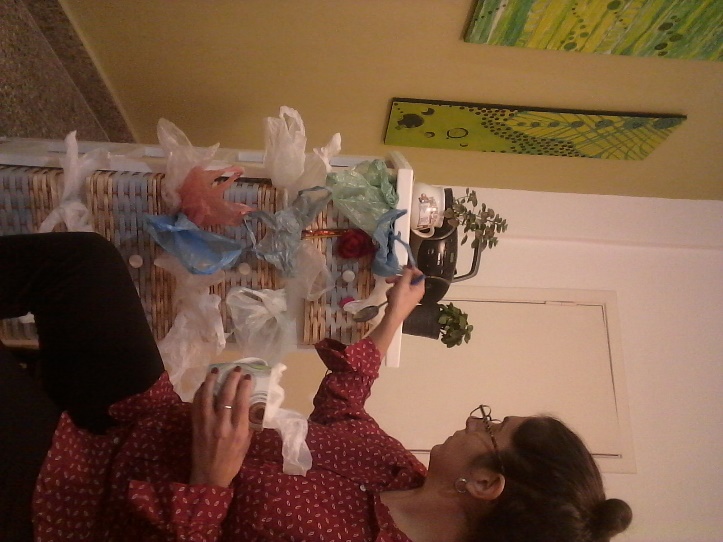 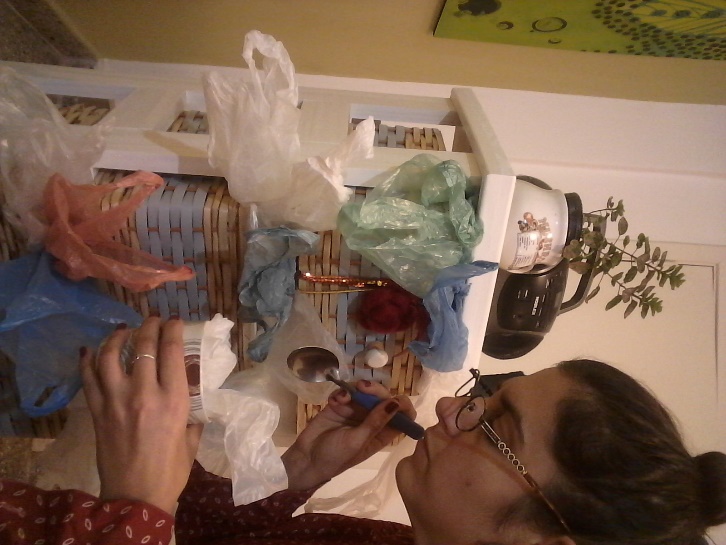 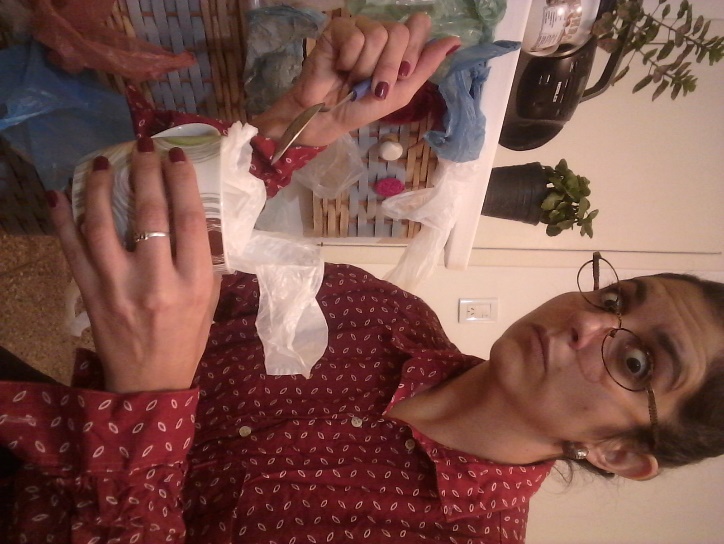 